EIB Climate Survey – fourth editionLUXEMBOURG/DUBLIN, 22 March 2022Majority of Irish people expect better quality of life and net job creation from the green transition63% think climate policies will improve their quality of life59% believe policies to tackle climate change will create more jobs than they eliminate53% say that the green transition will be a source of economic growth21% expect to have to move to another region or country in the future because of climate change — this figure increases to 39% among people aged 20-2920% fear they could lose their job because it will become incompatible with the need to mitigate climate change — this figure is 31% among 20-29 year-oldsThese are some of the results from the latest release of the 2021-2022 Climate Survey conducted in September 2021 and published today by the European Investment Bank (EIB). The EIB is the lending arm of the European Union and the world’s largest multilateral lender for climate action projects.Better quality of life despite less purchasing powerAre policies to tackle climate change good news for the economy? A small majority of Irish people would agree: 53% say the green transition will be a source of economic growth (in line with the EU average of 56%).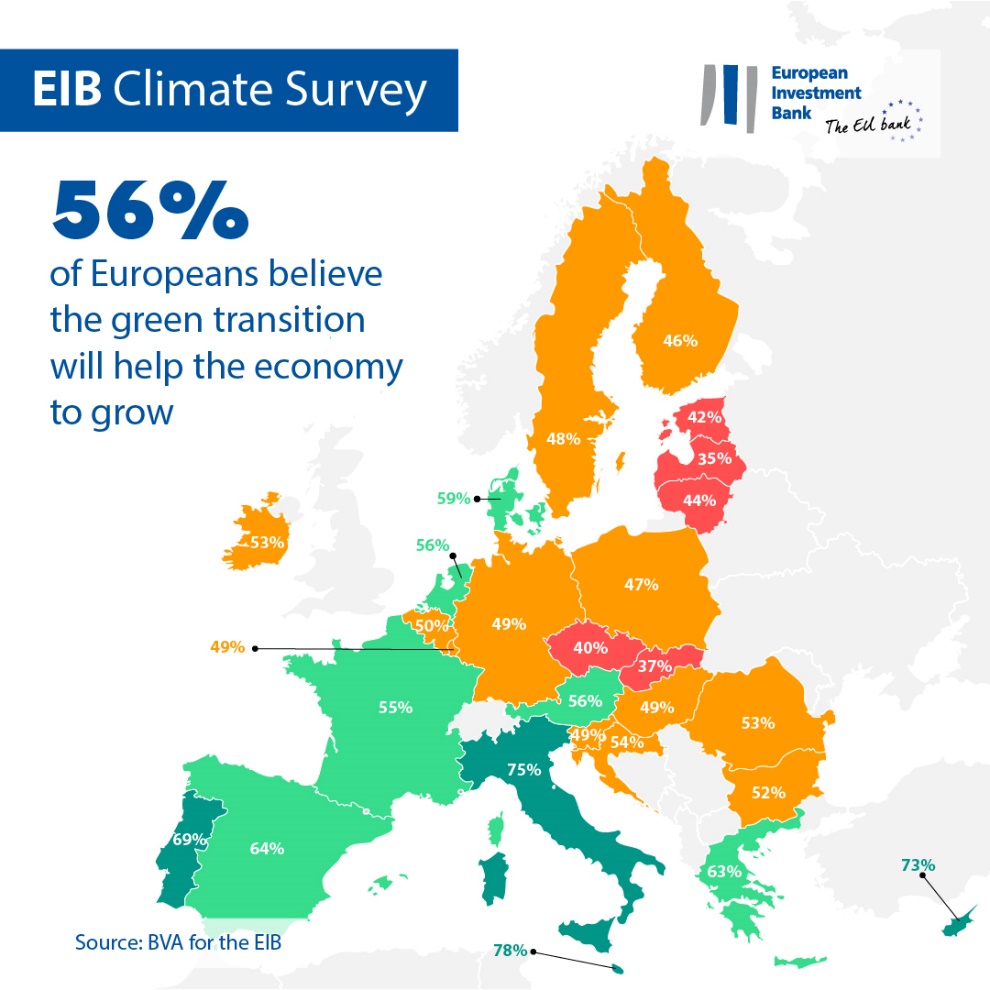 63% of Irish respondents also believe that their quality of life will improve, with greater convenience in their everyday lives and a positive impact on the quality of their food and their health. Policies that address the climate emergency are also seen as good news for the job market: 59% of Irish people believe these will have a net positive impact on employment levels within the country, creating more jobs than they eliminate.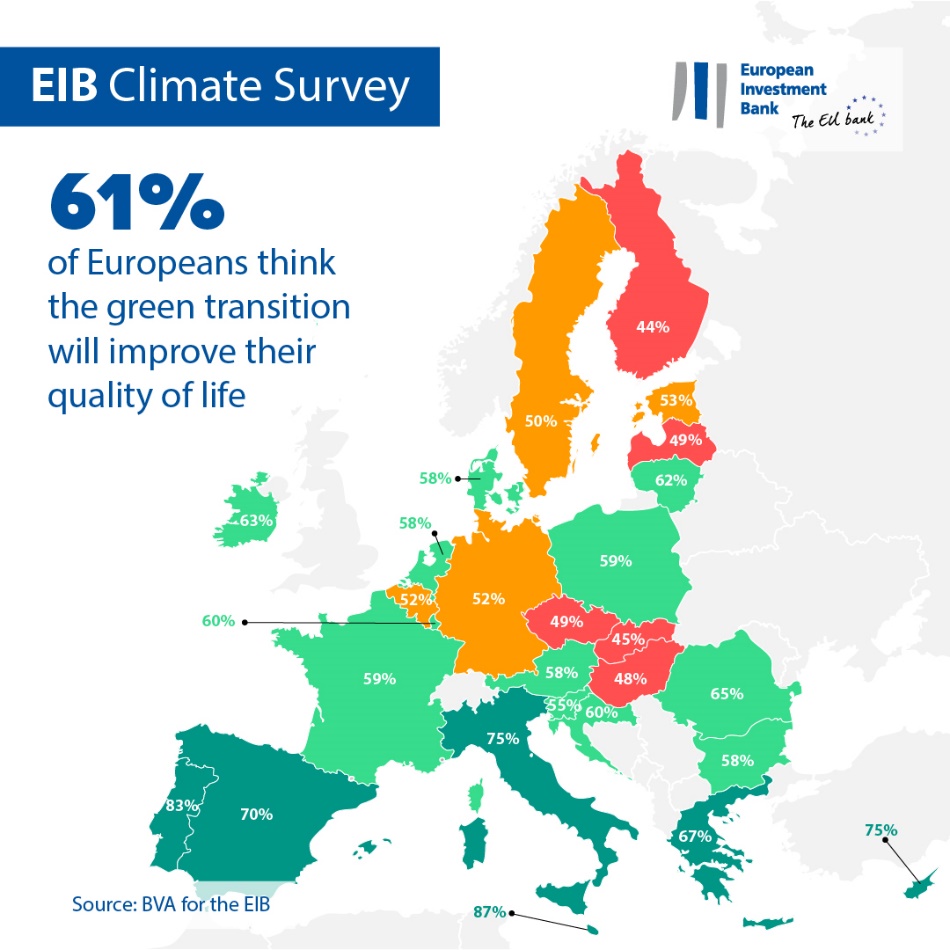 However, nearly three-quarters (72%) anticipate that their purchasing power will decrease with the green transition. Migration to other regions and changing jobsAccording to Irish respondents, the challenges related to climate change are here to stay. While one-third (34%) of them believe that the climate emergency will be under control by 2050, 64% feel that it will still be a serious issue by mid-century.Irish respondents say they see climate change threatening their place of residence. When asked about the longer-term impact of the climate crisis, one-fifth of them (21%) expect to have to move to another region or country because of climate change. This concern nearly doubles among people in their twenties, with 39% of them saying they are worried about the possibility of needing to move due to climate issues. Irish people, especially the younger generation, are also concerned about the sustainability of their jobs: almost one-third of respondents aged 20-29 (31%) fear they could lose their job because it will become incompatible with the fight against climate change (11 points above the national average of 20%). 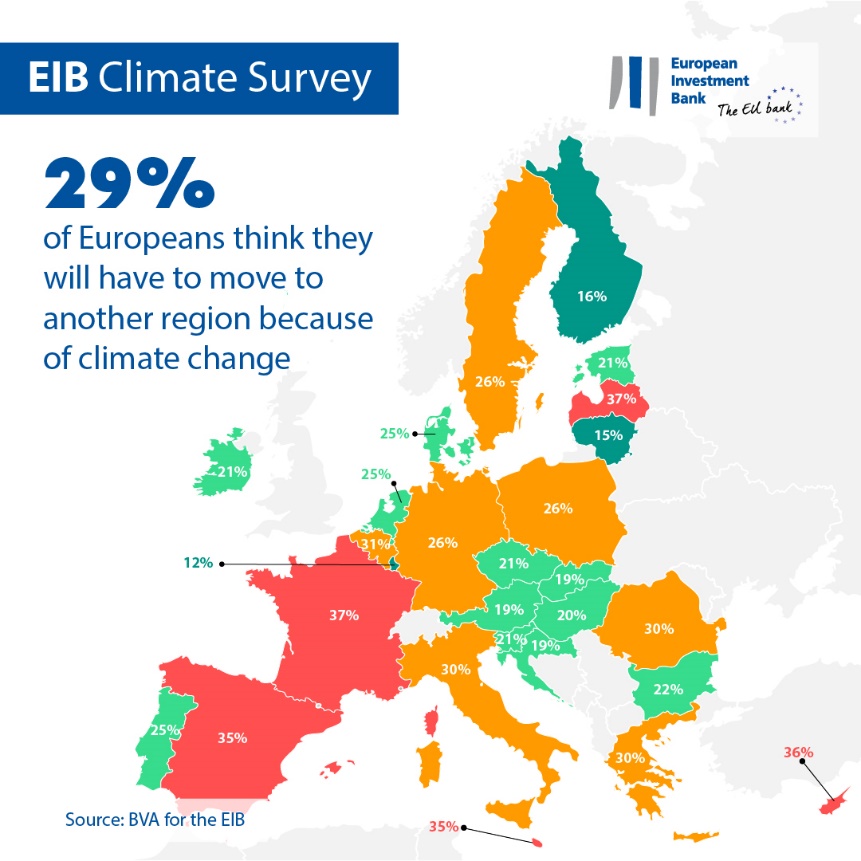 Long-term lifestyle changesIrish people are conscious of the behavioural shifts that are needed to tackle climate change. According to them, individual lifestyle changes that reduce carbon emissions will gain significant traction in the next 20 years. 66% say they think that most people will be working from home to contribute to the fight against climate change, while one-third (35%) think most people will have adopted a plant-based diet and nearly half (48%) predict that an energy quota will be allocated to each individual.A global comparison: Differences between EU, British, American and Chinese respondentsOverall, Europeans are divided on whether the green transition will be a source of economic growth. More than half (56%) believe it will be the case, in line with the perception of American and British respondents (57%), while Chinese people are more optimistic (67%). However, the majority of Europeans (61%) are confident that their quality of life will improve, with a positive impact on the quality of their food and their health. Europeans are more pessimistic compared to Chinese people (77%), Americans (65%) and British people (63%).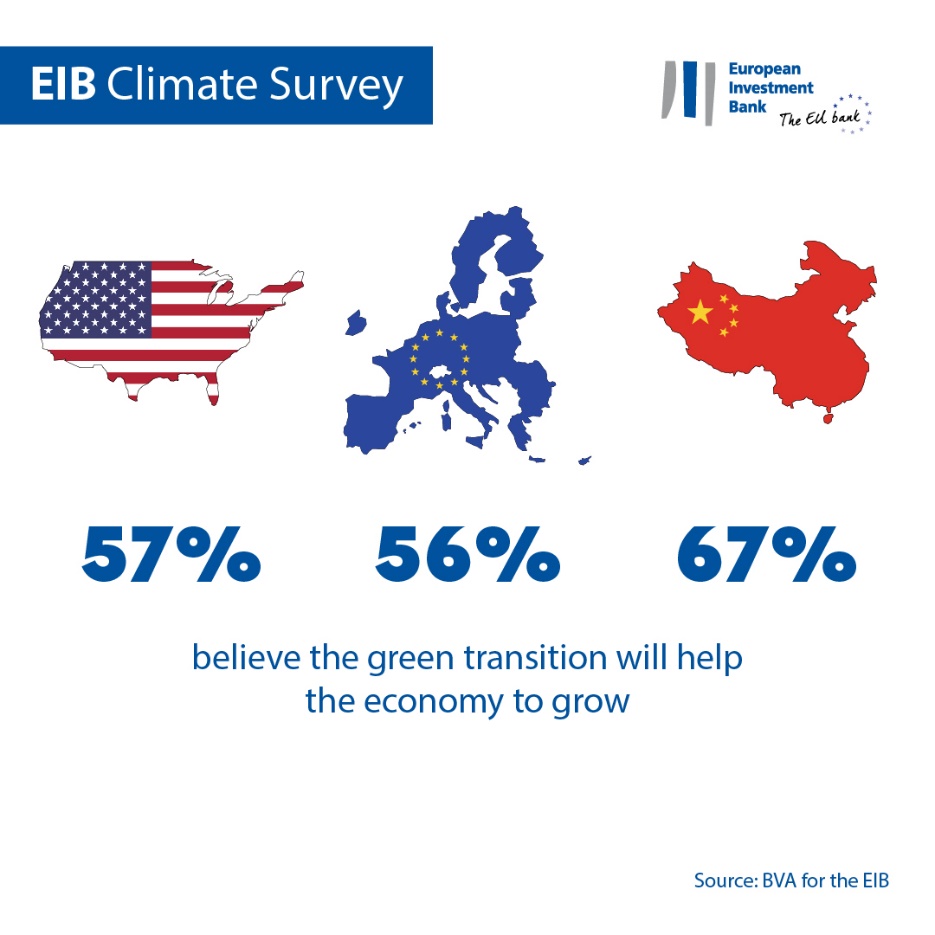 EIB Vice-President Christian Kettel Thomsen said: “Irish people see clear opportunities in the green transition for their quality of life as well as for the job market in general. However, they are also concerned, notably the younger generation, about the long-term impact of climate change on where they live and on the sustainability of their jobs. As the EU climate bank, it is our responsibility to listen to these concerns and work with policymakers and industry partners to address them. In doing so, we can help power the transition to a greener and prosperous future that leaves no one behind.”--Download the Excel spreadsheet with the raw data for all 30 countries surveyed here. Please click here to access an EIB webpage presenting key findings of the EIB Climate Survey IV.ENDMedia contact — Richard Willis (r.willis@eib.org) About the EIB Climate Survey The European Investment Bank has launched the fourth edition of the EIB Climate Survey, a thorough assessment of how people feel about climate change. Conducted in partnership with market research firm BVA, the fourth edition of the EIB Climate Survey aims to inform the broader debate on attitudes and expectations in terms of climate action. More than 30 000 respondents participated in the survey between 26 August and 22 September 2021, with a representative panel for each of the 30 countries polled. About the European Investment BankThe European Investment Bank (EIB) is the long-term lending institution of the European Union and is owned by the EU Member States. It makes long-term finance available for sound investment in order to contribute towards EU policy goals both in Europe and beyond. The European Investment Bank is active in around 160 countries and is the world’s largest multilateral lender for climate action projects. The EIB Group has recently adopted its Climate Bank Roadmap to deliver on its ambitious agenda to support €1 trillion of climate action and environmental sustainability investments in the decade to 2030 and to deliver more than 50% of EIB finance for climate action and environmental sustainability by 2025. As part of the roadmap, all new EIB Group operations have been aligned with the goals and principles of the Paris Agreement since the start of 2021. About BVABVA is an opinion research and consulting firm recognised as one of the most innovative market research firms in its sector. Specialised in behavioural marketing, BVA combines data science and social science to make data inspiring and bring it to life. BVA is also a member of the Worldwide Independent Network of Market Research (WIN), a global network of some of the world’s leading market research and survey players, with over 40 members.